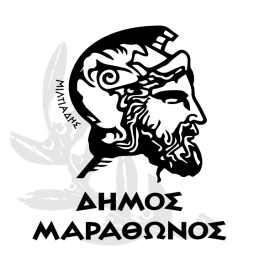 ΟΙΚΟΝΟΜΙΚΗ ΠΡΟΣΦΟΡΑ Της επιχείρησης ………………………………………………, με έδρα στ ……………..………...., οδός …………………………………………., αριθμός ………, τηλέφωνο …………………., fax …………….Προσφέρω τα ανωτέρω είδη έναντι συνολικού ποσού: ……………………………………………………….…………………………………………………………………………….……………………………………..……………………………………………………………………………………………...(αναγράφετε συνολικό ποσό συμπεριλαμβανομένου του Φ.Π.Α. ολογράφως)Μαραθώνας ….. / ….. / 2021Ο Προσφέρων[Σφραγίδα Επιχείρησης, Υπογραφή Νόμιμου Εκπροσώπου]Ελληνική Δημοκρατία	Περιφέρεια Αττικής                                                                            Δήμος Μαραθώνος				Αυτοτελές Τμήμα Κοινωνικής Προστασίας,Παιδείας, Πολιτισμού & ΑθλητισμούΤαχ. Δ/νση:Λ.Μαραθώνος 196Ταχ. Κώδικας:	19005 – Ν. ΜάκρηΠληροφορίες: Κατσαγώνης ΣτέφανοςΤηλ.:22940-94061 Fax:22940-94061Ηλεκ. Δ/νση:	katsagonis@marathon.grΑΡ.ΜΕΛΕΤΗΣ:  1/2020 ΚΑΤΗΓΟΡΙΑ 1 (ΦΑΡΜΑΚΑ ΑΝΤΙΥΠΕΡΤΑΣΙΚΑ- CPV: 33622200-8)- TEXNIKH ΠΕΡΙΓΡΑΦΗΚΑΤΗΓΟΡΙΑ 1 (ΦΑΡΜΑΚΑ ΑΝΤΙΥΠΕΡΤΑΣΙΚΑ- CPV: 33622200-8)- TEXNIKH ΠΕΡΙΓΡΑΦΗΚΑΤΗΓΟΡΙΑ 1 (ΦΑΡΜΑΚΑ ΑΝΤΙΥΠΕΡΤΑΣΙΚΑ- CPV: 33622200-8)- TEXNIKH ΠΕΡΙΓΡΑΦΗΚΑΤΗΓΟΡΙΑ 1 (ΦΑΡΜΑΚΑ ΑΝΤΙΥΠΕΡΤΑΣΙΚΑ- CPV: 33622200-8)- TEXNIKH ΠΕΡΙΓΡΑΦΗΚΑΤΗΓΟΡΙΑ 1 (ΦΑΡΜΑΚΑ ΑΝΤΙΥΠΕΡΤΑΣΙΚΑ- CPV: 33622200-8)- TEXNIKH ΠΕΡΙΓΡΑΦΗΚΑΤΗΓΟΡΙΑ 1 (ΦΑΡΜΑΚΑ ΑΝΤΙΥΠΕΡΤΑΣΙΚΑ- CPV: 33622200-8)- TEXNIKH ΠΕΡΙΓΡΑΦΗΚΑΤΗΓΟΡΙΑ 1 (ΦΑΡΜΑΚΑ ΑΝΤΙΥΠΕΡΤΑΣΙΚΑ- CPV: 33622200-8)- TEXNIKH ΠΕΡΙΓΡΑΦΗΚΑΤΗΓΟΡΙΑ 1 (ΦΑΡΜΑΚΑ ΑΝΤΙΥΠΕΡΤΑΣΙΚΑ- CPV: 33622200-8)- TEXNIKH ΠΕΡΙΓΡΑΦΗΑ/ΑΤΕΧΝΙΚΗ ΠΕΡΙΓΡΑΦΗΜΟΝΑΔΑ ΜΕΤΡΗΣΗΣΠΟΣΟΤΗΤΑΤΙΜΗ ΜΟΝΑΔΟΣ(€)ΚΟΣΤΟΣ ΧΩΡΙΣΦΠΑ (€)ΦΠΑ 6%ΚΟΣΤΟΣ ΜΕ ΦΠΑ 6%(€)1COPALIA F.C.TAB (5+160)MG/TAB BTx 28ΤΕΜΑΧΙΟ302ORIZAL F.C.TAB (20+5)MG/TAB BTx28ΤΕΜΑΧΙΟ203DIOVAN F.C.TAB 160MG/TAB BTx14ΤΕΜΑΧΙΟ804DIOVAN F.C.TAB 320MG/TAB BTx14ΤΕΜΑΧΙΟ505CO-DIOVAN F.C.TAB (160+12,5)MG/TAB BTx14ΤΕΜΑΧΙΟ306COVERAM TAB (10+5)MG/TAB BT x 30ΤΕΜΑΧΙΟ107TEVETEN F.C.TAB 600MG/TAB BTx28ΤΕΜΑΧΙΟ58TRIATEC TAB 2,5MG/TAB BTx20ΤΕΜΑΧΙΟ209TRIATEC PLUS TAB (5+25)MG/TAB BTx20ΤΕΜΑΧΙΟ2010ATACAND TAB 16MG/ΤΑΒ BTx14ΤΕΜΑΧΙΟ3011ATACAND PLUS TAB (16+12,5)MG/TAB BTx14ΤΕΜΑΧΙΟ1512ENTRESTO F.C.TAB (24+26)MG/TAB BTx28ΤΕΜΑΧΙΟ513ACCUPRON F.C.TAB 20MG/TAB BTX28ΤΕΜΑΧΙΟ5 ΣΥΝΟΛΟΚΑΤΗΓΟΡΙΑ 2 (ΦΑΡΜΑΚΑ ΓΙΑ ΤΟ ΚΑΡΔΙΑΓΓΕΙΑΚΟ ΣΥΣΤΗΜΑ-CPV:33622000-6)-ΤΕΧΝΙΚΗ ΠΕΡΙΓΡΑΦΗΚΑΤΗΓΟΡΙΑ 2 (ΦΑΡΜΑΚΑ ΓΙΑ ΤΟ ΚΑΡΔΙΑΓΓΕΙΑΚΟ ΣΥΣΤΗΜΑ-CPV:33622000-6)-ΤΕΧΝΙΚΗ ΠΕΡΙΓΡΑΦΗΚΑΤΗΓΟΡΙΑ 2 (ΦΑΡΜΑΚΑ ΓΙΑ ΤΟ ΚΑΡΔΙΑΓΓΕΙΑΚΟ ΣΥΣΤΗΜΑ-CPV:33622000-6)-ΤΕΧΝΙΚΗ ΠΕΡΙΓΡΑΦΗΚΑΤΗΓΟΡΙΑ 2 (ΦΑΡΜΑΚΑ ΓΙΑ ΤΟ ΚΑΡΔΙΑΓΓΕΙΑΚΟ ΣΥΣΤΗΜΑ-CPV:33622000-6)-ΤΕΧΝΙΚΗ ΠΕΡΙΓΡΑΦΗΚΑΤΗΓΟΡΙΑ 2 (ΦΑΡΜΑΚΑ ΓΙΑ ΤΟ ΚΑΡΔΙΑΓΓΕΙΑΚΟ ΣΥΣΤΗΜΑ-CPV:33622000-6)-ΤΕΧΝΙΚΗ ΠΕΡΙΓΡΑΦΗΚΑΤΗΓΟΡΙΑ 2 (ΦΑΡΜΑΚΑ ΓΙΑ ΤΟ ΚΑΡΔΙΑΓΓΕΙΑΚΟ ΣΥΣΤΗΜΑ-CPV:33622000-6)-ΤΕΧΝΙΚΗ ΠΕΡΙΓΡΑΦΗΚΑΤΗΓΟΡΙΑ 2 (ΦΑΡΜΑΚΑ ΓΙΑ ΤΟ ΚΑΡΔΙΑΓΓΕΙΑΚΟ ΣΥΣΤΗΜΑ-CPV:33622000-6)-ΤΕΧΝΙΚΗ ΠΕΡΙΓΡΑΦΗΚΑΤΗΓΟΡΙΑ 2 (ΦΑΡΜΑΚΑ ΓΙΑ ΤΟ ΚΑΡΔΙΑΓΓΕΙΑΚΟ ΣΥΣΤΗΜΑ-CPV:33622000-6)-ΤΕΧΝΙΚΗ ΠΕΡΙΓΡΑΦΗΑ/ΑΤΕΧΝΙΚΗ ΠΕΡΙΓΡΑΦΗΜΟΝΑΔΑ ΜΕΤΡΗΣΗΣΠΟΣΟΤΗΤΑΤΙΜΗ ΜΟΝΑΔΟΣ (€)ΚΟΣΤΟΣ ΧΩΡΙΣ ΦΠΑ(€)ΦΠΑ 6%ΚΟΣΤΟΣ ΜΕ ΦΠΑ 6%(€)1LEPUR F.C.TAB 20MG/TAB BTx30ΤΕΜΑΧΙΟ302EREZEL TAB 10MG/TAB BTx30ΤΕΜΑΧΙΟ303INEGY TAB (10+20)MG/TAB BTx28ΤΕΜΑΧΙΟ304CELMANTIN F.C.TAB 10MG/TAB BTx30ΤΕΜΑΧΙΟ205LIPTRUZET F.C.TAB (10+20)MG/TAB BTx30ΤΕΜΑΧΙΟ56LIPTRUZET F.C.TAB (10+40)MG/TAB BTx30ΤΕΜΑΧΙΟ57ATROST F.C.TAB 20MG/TAB BT x 28ΤΕΜΑΧΙΟ100ΣΥΝΟΛΟΚΑΤΗΓΟΡΙΑ 3 (ΦΑΡΜΑΚΑ ΠΑΘΗΣΕΩΝ ΤΟΥ ΝΕΥΡΙΚΟΥ ΣΥΣΤΗΜΑΤΟΣ-CPV:33661000-1)- ΤΕΧΝΙΚΗ ΠΕΡΙΓΡΑΦΗΚΑΤΗΓΟΡΙΑ 3 (ΦΑΡΜΑΚΑ ΠΑΘΗΣΕΩΝ ΤΟΥ ΝΕΥΡΙΚΟΥ ΣΥΣΤΗΜΑΤΟΣ-CPV:33661000-1)- ΤΕΧΝΙΚΗ ΠΕΡΙΓΡΑΦΗΚΑΤΗΓΟΡΙΑ 3 (ΦΑΡΜΑΚΑ ΠΑΘΗΣΕΩΝ ΤΟΥ ΝΕΥΡΙΚΟΥ ΣΥΣΤΗΜΑΤΟΣ-CPV:33661000-1)- ΤΕΧΝΙΚΗ ΠΕΡΙΓΡΑΦΗΚΑΤΗΓΟΡΙΑ 3 (ΦΑΡΜΑΚΑ ΠΑΘΗΣΕΩΝ ΤΟΥ ΝΕΥΡΙΚΟΥ ΣΥΣΤΗΜΑΤΟΣ-CPV:33661000-1)- ΤΕΧΝΙΚΗ ΠΕΡΙΓΡΑΦΗΚΑΤΗΓΟΡΙΑ 3 (ΦΑΡΜΑΚΑ ΠΑΘΗΣΕΩΝ ΤΟΥ ΝΕΥΡΙΚΟΥ ΣΥΣΤΗΜΑΤΟΣ-CPV:33661000-1)- ΤΕΧΝΙΚΗ ΠΕΡΙΓΡΑΦΗΚΑΤΗΓΟΡΙΑ 3 (ΦΑΡΜΑΚΑ ΠΑΘΗΣΕΩΝ ΤΟΥ ΝΕΥΡΙΚΟΥ ΣΥΣΤΗΜΑΤΟΣ-CPV:33661000-1)- ΤΕΧΝΙΚΗ ΠΕΡΙΓΡΑΦΗΚΑΤΗΓΟΡΙΑ 3 (ΦΑΡΜΑΚΑ ΠΑΘΗΣΕΩΝ ΤΟΥ ΝΕΥΡΙΚΟΥ ΣΥΣΤΗΜΑΤΟΣ-CPV:33661000-1)- ΤΕΧΝΙΚΗ ΠΕΡΙΓΡΑΦΗΚΑΤΗΓΟΡΙΑ 3 (ΦΑΡΜΑΚΑ ΠΑΘΗΣΕΩΝ ΤΟΥ ΝΕΥΡΙΚΟΥ ΣΥΣΤΗΜΑΤΟΣ-CPV:33661000-1)- ΤΕΧΝΙΚΗ ΠΕΡΙΓΡΑΦΗΑ/ΑΤΕΧΝΙΚΗ ΠΕΡΙΓΡΑΦΗΜΟΝΑΔΑ ΜΕΤΡΗΣΗΣΠΟΣΟΤΗΤΑΤΙΜΗ ΜΟΝΑΔΟΣ (€)ΚΟΣΤΟΣ ΧΩΡΙΣ ΦΠΑ(€)ΦΠΑ 6%ΚΟΣΤΟΣ ΜΕ ΦΠΑ (€)1LYRICA CAPS 25MG/CAP BTX56ΤΕΜΑΧΙΟ52DEPAKINE CHRONO PR.TAB 500MG/TAB BT x60ΤΕΜΑΧΙΟ103SEROXAT F.C.TAB 20MG/TAB BTx30ΤΕΜΑΧΙΟ304SEROXAT F.C.TAB 30MG/TAB BTx30ΤΕΜΑΧΙΟ205ESCITALOPRAM/MYLAN F.C.TAB 10MG/TAB BT x 30ΤΕΜΑΧΙΟ306ESCITALOPRAM/MYLAN F.C.TAB 20MG/TAB BT x 30ΤΕΜΑΧΙΟ307EPILYD F.C.TAB 50MG/TAB BT x 28ΤΕΜΑΧΙΟ308EPILYD F.C.TAB 100MG/TAB BT x 28ΤΕΜΑΧΙΟ30ΣΥΝΟΛΟ:ΚΑΤΗΓΟΡΙΑ 4 (β-ΑΔΡΕΝΕΡΓΙΚΟΙ ΑΠΟΚΛΕΙΣΤΕΣ-CPV: 33622600-2)-ΤΕΧΝΙΚΗ ΠΕΡΙΓΡΑΦΗΚΑΤΗΓΟΡΙΑ 4 (β-ΑΔΡΕΝΕΡΓΙΚΟΙ ΑΠΟΚΛΕΙΣΤΕΣ-CPV: 33622600-2)-ΤΕΧΝΙΚΗ ΠΕΡΙΓΡΑΦΗΚΑΤΗΓΟΡΙΑ 4 (β-ΑΔΡΕΝΕΡΓΙΚΟΙ ΑΠΟΚΛΕΙΣΤΕΣ-CPV: 33622600-2)-ΤΕΧΝΙΚΗ ΠΕΡΙΓΡΑΦΗΚΑΤΗΓΟΡΙΑ 4 (β-ΑΔΡΕΝΕΡΓΙΚΟΙ ΑΠΟΚΛΕΙΣΤΕΣ-CPV: 33622600-2)-ΤΕΧΝΙΚΗ ΠΕΡΙΓΡΑΦΗΚΑΤΗΓΟΡΙΑ 4 (β-ΑΔΡΕΝΕΡΓΙΚΟΙ ΑΠΟΚΛΕΙΣΤΕΣ-CPV: 33622600-2)-ΤΕΧΝΙΚΗ ΠΕΡΙΓΡΑΦΗΚΑΤΗΓΟΡΙΑ 4 (β-ΑΔΡΕΝΕΡΓΙΚΟΙ ΑΠΟΚΛΕΙΣΤΕΣ-CPV: 33622600-2)-ΤΕΧΝΙΚΗ ΠΕΡΙΓΡΑΦΗΚΑΤΗΓΟΡΙΑ 4 (β-ΑΔΡΕΝΕΡΓΙΚΟΙ ΑΠΟΚΛΕΙΣΤΕΣ-CPV: 33622600-2)-ΤΕΧΝΙΚΗ ΠΕΡΙΓΡΑΦΗΚΑΤΗΓΟΡΙΑ 4 (β-ΑΔΡΕΝΕΡΓΙΚΟΙ ΑΠΟΚΛΕΙΣΤΕΣ-CPV: 33622600-2)-ΤΕΧΝΙΚΗ ΠΕΡΙΓΡΑΦΗΑ/ΑΤΕΧΝΙΚΗ ΠΕΡΙΓΡΑΦΗΜΟΝΑΔΑ ΜΕΤΡΗΣΗΣΠΟΣΟΤΗΤΑΤΙΜΗ ΜΟΝΑΔΟΣΚΟΣΤΟΣ ΧΩΡΙΣ ΦΠΑ (€)ΦΠΑ 6%ΚΟΣΤΟΣ ΜΕ ΦΠΑ 6%(€)Α/ΑΤΕΧΝΙΚΗ ΠΕΡΙΓΡΑΦΗΜΟΝΑΔΑ ΜΕΤΡΗΣΗΣΠΟΣΟΤΗΤΑ(€)ΚΟΣΤΟΣ ΧΩΡΙΣ ΦΠΑ (€)ΦΠΑ 6%ΚΟΣΤΟΣ ΜΕ ΦΠΑ 6%(€)1EMCONCOR F.C.TAB 2.5MG/TAB BTx30ΤΕΜΑΧΙΟ102EMCONCOR F.C.TAB 5MG/TAB BTx30ΤΕΜΑΧΙΟ10ΣΥΝΟΛΟ:ΚΑΤΗΓΟΡΙΑ 5 (ΑΝΤΙΘΡΟΜΒΩΤΙΚΑ-CPV: 33621100-0)-ΤΕΧΝΙΚΗ ΠΕΡΙΓΡΑΦΗΚΑΤΗΓΟΡΙΑ 5 (ΑΝΤΙΘΡΟΜΒΩΤΙΚΑ-CPV: 33621100-0)-ΤΕΧΝΙΚΗ ΠΕΡΙΓΡΑΦΗΚΑΤΗΓΟΡΙΑ 5 (ΑΝΤΙΘΡΟΜΒΩΤΙΚΑ-CPV: 33621100-0)-ΤΕΧΝΙΚΗ ΠΕΡΙΓΡΑΦΗΚΑΤΗΓΟΡΙΑ 5 (ΑΝΤΙΘΡΟΜΒΩΤΙΚΑ-CPV: 33621100-0)-ΤΕΧΝΙΚΗ ΠΕΡΙΓΡΑΦΗΚΑΤΗΓΟΡΙΑ 5 (ΑΝΤΙΘΡΟΜΒΩΤΙΚΑ-CPV: 33621100-0)-ΤΕΧΝΙΚΗ ΠΕΡΙΓΡΑΦΗΚΑΤΗΓΟΡΙΑ 5 (ΑΝΤΙΘΡΟΜΒΩΤΙΚΑ-CPV: 33621100-0)-ΤΕΧΝΙΚΗ ΠΕΡΙΓΡΑΦΗΚΑΤΗΓΟΡΙΑ 5 (ΑΝΤΙΘΡΟΜΒΩΤΙΚΑ-CPV: 33621100-0)-ΤΕΧΝΙΚΗ ΠΕΡΙΓΡΑΦΗΚΑΤΗΓΟΡΙΑ 5 (ΑΝΤΙΘΡΟΜΒΩΤΙΚΑ-CPV: 33621100-0)-ΤΕΧΝΙΚΗ ΠΕΡΙΓΡΑΦΗΑ/ΑΤΕΧΝΙΚΗ ΠΕΡΙΓΡΑΦΗΜΟΝΑΔΑ ΜΕΤΡΗΣΗΣΠΟΣΟΤΗΤΑΤΙΜΗ ΜΟΝΑΔΟΣΚΟΣΤΟΣ ΧΩΡΙΣ ΦΠΑ (€)ΦΠΑ 6%ΚΟΣΤΟΣ ΜΕ ΦΠΑ 6%(€)Α/ΑΤΕΧΝΙΚΗ ΠΕΡΙΓΡΑΦΗΜΟΝΑΔΑ ΜΕΤΡΗΣΗΣΠΟΣΟΤΗΤΑ(€)ΚΟΣΤΟΣ ΧΩΡΙΣ ΦΠΑ (€)ΦΠΑ 6%ΚΟΣΤΟΣ ΜΕ ΦΠΑ 6%(€)1XARELTO F.C.TAB 20MG/TAB BT x 28ΤΕΜΑΧΙΟ102PRADAXA CAPS 110MG/CAP BT x 60ΤΕΜΑΧΙΟ53PRADAXA CAPS 150MG/CAP BT x 60ΤΕΜΑΧΙΟ54DUOPLAVIN F.C.TAB (75+100)MG/TAB BTx30ΤΕΜΑΧΙΟ55BRILIQUE F.C.TAB 90MG/TAB BTx56ΤΕΜΑΧΙΟ 4ΣΥΝΟΛΟ:ΚΑΤΗΓΟΡΙΑ 6 (ΦΑΡΜΑΚΑ ΑΠΟΦΡΑΚΤΙΚΩΝ ΠΑΘΗΣΕΩΝ ΤΩΝ ΑΝΑΠΝΕΥΣΤΙΚΩΝ ΟΔΩΝ-CPV:33673000-8)-ΤΕΧΝΙΚΗ ΠΕΡΙΓΡΑΦΗΚΑΤΗΓΟΡΙΑ 6 (ΦΑΡΜΑΚΑ ΑΠΟΦΡΑΚΤΙΚΩΝ ΠΑΘΗΣΕΩΝ ΤΩΝ ΑΝΑΠΝΕΥΣΤΙΚΩΝ ΟΔΩΝ-CPV:33673000-8)-ΤΕΧΝΙΚΗ ΠΕΡΙΓΡΑΦΗΚΑΤΗΓΟΡΙΑ 6 (ΦΑΡΜΑΚΑ ΑΠΟΦΡΑΚΤΙΚΩΝ ΠΑΘΗΣΕΩΝ ΤΩΝ ΑΝΑΠΝΕΥΣΤΙΚΩΝ ΟΔΩΝ-CPV:33673000-8)-ΤΕΧΝΙΚΗ ΠΕΡΙΓΡΑΦΗΚΑΤΗΓΟΡΙΑ 6 (ΦΑΡΜΑΚΑ ΑΠΟΦΡΑΚΤΙΚΩΝ ΠΑΘΗΣΕΩΝ ΤΩΝ ΑΝΑΠΝΕΥΣΤΙΚΩΝ ΟΔΩΝ-CPV:33673000-8)-ΤΕΧΝΙΚΗ ΠΕΡΙΓΡΑΦΗΚΑΤΗΓΟΡΙΑ 6 (ΦΑΡΜΑΚΑ ΑΠΟΦΡΑΚΤΙΚΩΝ ΠΑΘΗΣΕΩΝ ΤΩΝ ΑΝΑΠΝΕΥΣΤΙΚΩΝ ΟΔΩΝ-CPV:33673000-8)-ΤΕΧΝΙΚΗ ΠΕΡΙΓΡΑΦΗΚΑΤΗΓΟΡΙΑ 6 (ΦΑΡΜΑΚΑ ΑΠΟΦΡΑΚΤΙΚΩΝ ΠΑΘΗΣΕΩΝ ΤΩΝ ΑΝΑΠΝΕΥΣΤΙΚΩΝ ΟΔΩΝ-CPV:33673000-8)-ΤΕΧΝΙΚΗ ΠΕΡΙΓΡΑΦΗΚΑΤΗΓΟΡΙΑ 6 (ΦΑΡΜΑΚΑ ΑΠΟΦΡΑΚΤΙΚΩΝ ΠΑΘΗΣΕΩΝ ΤΩΝ ΑΝΑΠΝΕΥΣΤΙΚΩΝ ΟΔΩΝ-CPV:33673000-8)-ΤΕΧΝΙΚΗ ΠΕΡΙΓΡΑΦΗΚΑΤΗΓΟΡΙΑ 6 (ΦΑΡΜΑΚΑ ΑΠΟΦΡΑΚΤΙΚΩΝ ΠΑΘΗΣΕΩΝ ΤΩΝ ΑΝΑΠΝΕΥΣΤΙΚΩΝ ΟΔΩΝ-CPV:33673000-8)-ΤΕΧΝΙΚΗ ΠΕΡΙΓΡΑΦΗΑ/ΑΤΕΧΝΙΚΗ ΠΕΡΙΓΡΑΦΗΜΟΝΑΔΑ ΜΕΤΡΗΣΗΣΠΟΣΟΤΗΤΑΤΙΜΗ ΜΟΝΑΔΟΣ (€)ΚΟΣΤΟΣ ΧΩΡΙΣ ΦΠΑ(€)ΦΠΑ 6%ΚΟΣΤΟΣ ΜΕ ΦΠΑ 6%(€)1AEROLIN AER.MD.INH 100MCG/DOSEΤΕΜΑΧΙΟ502BOCACORT-S INH.SUS.P 250MCG/DOSEΤΕΜΑΧΙΟ53NASASYN NASPR.SOL (0,1+5,0)% W/V BT x 1 VIAL x 10 MLΤΕΜΑΧΙΟ50ΣΥΝΟΛΟ:ΚΑΤΗΓΟΡΙΑ 7 (ΦΑΡΜΑΚΑ ΓΙΑ ΛΕΙΤΟΥΡΓΙΚΕΣ ΓΑΣΤΡΕΝΤΕΡΙΚΕΣ ΔΙΑΤΑΡΑΧΕΣ-CPV:33612000-3)-ΤΕΧΝΙΚΗ ΠΕΡΙΓΡΑΦΗΚΑΤΗΓΟΡΙΑ 7 (ΦΑΡΜΑΚΑ ΓΙΑ ΛΕΙΤΟΥΡΓΙΚΕΣ ΓΑΣΤΡΕΝΤΕΡΙΚΕΣ ΔΙΑΤΑΡΑΧΕΣ-CPV:33612000-3)-ΤΕΧΝΙΚΗ ΠΕΡΙΓΡΑΦΗΚΑΤΗΓΟΡΙΑ 7 (ΦΑΡΜΑΚΑ ΓΙΑ ΛΕΙΤΟΥΡΓΙΚΕΣ ΓΑΣΤΡΕΝΤΕΡΙΚΕΣ ΔΙΑΤΑΡΑΧΕΣ-CPV:33612000-3)-ΤΕΧΝΙΚΗ ΠΕΡΙΓΡΑΦΗΚΑΤΗΓΟΡΙΑ 7 (ΦΑΡΜΑΚΑ ΓΙΑ ΛΕΙΤΟΥΡΓΙΚΕΣ ΓΑΣΤΡΕΝΤΕΡΙΚΕΣ ΔΙΑΤΑΡΑΧΕΣ-CPV:33612000-3)-ΤΕΧΝΙΚΗ ΠΕΡΙΓΡΑΦΗΚΑΤΗΓΟΡΙΑ 7 (ΦΑΡΜΑΚΑ ΓΙΑ ΛΕΙΤΟΥΡΓΙΚΕΣ ΓΑΣΤΡΕΝΤΕΡΙΚΕΣ ΔΙΑΤΑΡΑΧΕΣ-CPV:33612000-3)-ΤΕΧΝΙΚΗ ΠΕΡΙΓΡΑΦΗΚΑΤΗΓΟΡΙΑ 7 (ΦΑΡΜΑΚΑ ΓΙΑ ΛΕΙΤΟΥΡΓΙΚΕΣ ΓΑΣΤΡΕΝΤΕΡΙΚΕΣ ΔΙΑΤΑΡΑΧΕΣ-CPV:33612000-3)-ΤΕΧΝΙΚΗ ΠΕΡΙΓΡΑΦΗΚΑΤΗΓΟΡΙΑ 7 (ΦΑΡΜΑΚΑ ΓΙΑ ΛΕΙΤΟΥΡΓΙΚΕΣ ΓΑΣΤΡΕΝΤΕΡΙΚΕΣ ΔΙΑΤΑΡΑΧΕΣ-CPV:33612000-3)-ΤΕΧΝΙΚΗ ΠΕΡΙΓΡΑΦΗΚΑΤΗΓΟΡΙΑ 7 (ΦΑΡΜΑΚΑ ΓΙΑ ΛΕΙΤΟΥΡΓΙΚΕΣ ΓΑΣΤΡΕΝΤΕΡΙΚΕΣ ΔΙΑΤΑΡΑΧΕΣ-CPV:33612000-3)-ΤΕΧΝΙΚΗ ΠΕΡΙΓΡΑΦΗΑ/ΑΤΕΧΝΙΚΗ ΠΕΡΙΓΡΑΦΗΜΟΝΑΔΑ ΜΕΤΡΗΣΗΣΠΟΣΟΤΗΤΑΤΙΜΗ ΜΟΝΑΔΟΣ (€)ΚΟΣΤΟΣ ΧΩΡΙΣ ΦΠΑ(€)ΦΠΑ 6%ΚΟΣΤΟΣ ΜΕ ΦΠΑ 6%(€)1ESELAN GR.CAP 20MG/CAP FLx28ΤΕΜΑΧΙΟ502ESELAN GR.CAP 40MG/CAP BTx28ΤΕΜΑΧΙΟ253PENRAZOL GR.CAP 20MG/CAP BT x 28ΤΕΜΑΧΙΟ504PENRAZOL GR.CAP 40MG/CAP BTx28ΤΕΜΑΧΙΟ255NEXIUM GR.TAB 40MG/TAB BT x 28ΤΕΜΑΧΙΟ206LAPRAZOL FAS TAB OR.DISP.TA 30MG/TAB BT x 28ΤΕΜΑΧΙΟ20ΣΥΝΟΛΟ:ΚΑΤΗΓΟΡΙΑ 8 (ΦΑΡΜΑΚΑ ΘΕΡΑΠΕΙΑΣ ΤΟΥ ΔΙΑΒΗΤΗ-Φ)-ΤΕΧΝΙΚΗ ΠΕΡΙΓΡΑΦΗΚΑΤΗΓΟΡΙΑ 8 (ΦΑΡΜΑΚΑ ΘΕΡΑΠΕΙΑΣ ΤΟΥ ΔΙΑΒΗΤΗ-Φ)-ΤΕΧΝΙΚΗ ΠΕΡΙΓΡΑΦΗΚΑΤΗΓΟΡΙΑ 8 (ΦΑΡΜΑΚΑ ΘΕΡΑΠΕΙΑΣ ΤΟΥ ΔΙΑΒΗΤΗ-Φ)-ΤΕΧΝΙΚΗ ΠΕΡΙΓΡΑΦΗΚΑΤΗΓΟΡΙΑ 8 (ΦΑΡΜΑΚΑ ΘΕΡΑΠΕΙΑΣ ΤΟΥ ΔΙΑΒΗΤΗ-Φ)-ΤΕΧΝΙΚΗ ΠΕΡΙΓΡΑΦΗΚΑΤΗΓΟΡΙΑ 8 (ΦΑΡΜΑΚΑ ΘΕΡΑΠΕΙΑΣ ΤΟΥ ΔΙΑΒΗΤΗ-Φ)-ΤΕΧΝΙΚΗ ΠΕΡΙΓΡΑΦΗΚΑΤΗΓΟΡΙΑ 8 (ΦΑΡΜΑΚΑ ΘΕΡΑΠΕΙΑΣ ΤΟΥ ΔΙΑΒΗΤΗ-Φ)-ΤΕΧΝΙΚΗ ΠΕΡΙΓΡΑΦΗΚΑΤΗΓΟΡΙΑ 8 (ΦΑΡΜΑΚΑ ΘΕΡΑΠΕΙΑΣ ΤΟΥ ΔΙΑΒΗΤΗ-Φ)-ΤΕΧΝΙΚΗ ΠΕΡΙΓΡΑΦΗΚΑΤΗΓΟΡΙΑ 8 (ΦΑΡΜΑΚΑ ΘΕΡΑΠΕΙΑΣ ΤΟΥ ΔΙΑΒΗΤΗ-Φ)-ΤΕΧΝΙΚΗ ΠΕΡΙΓΡΑΦΗΑ/ΑΤΕΧΝΙΚΗ ΠΕΡΙΓΡΑΦΗΜΟΝΑΔΑ ΜΕΤΡΗΣΗΣΠΟΣΟΤΗΤΑΤΙΜΗ ΜΟΝΑΔΟΣ (€)ΚΟΣΤΟΣ ΧΩΡΙΣ ΦΠΑ (€)ΦΠΑ 6%ΚΟΣΤΟΣ ΜΕ ΦΠΑ 6%(€)1EUCREAS F.C.TAB (50+1000)MG/TAB BT x 60ΤΕΜΑΧΙΟ302GLUCOPHAGE F.C.TAB 850MG/TAB BTx30ΤΕΜΑΧΙΟ1003GLUCOPHAGE F.C.TAB 1000MG/TAB BT x 30ΤΕΜΑΧΙΟ1004GALVUS TAB 50 MG/TAB BT x 28ΤΕΜΑΧΙΟ305JANUMET F.C.TAB (50+1000)MG/TAB BTx56ΤΕΜΑΧΙΟ5ΣΥΝΟΛΟ:ΚΑΤΗΓΟΡΙΑ 9 (ΑΝΑΛΓΗΤΙΚΑ ΦΑΡΜΑΚΑ-CPV:33661200-3)-ΤΕΧΝΙΚΗ ΠΕΡΙΓΡΑΦΗΚΑΤΗΓΟΡΙΑ 9 (ΑΝΑΛΓΗΤΙΚΑ ΦΑΡΜΑΚΑ-CPV:33661200-3)-ΤΕΧΝΙΚΗ ΠΕΡΙΓΡΑΦΗΚΑΤΗΓΟΡΙΑ 9 (ΑΝΑΛΓΗΤΙΚΑ ΦΑΡΜΑΚΑ-CPV:33661200-3)-ΤΕΧΝΙΚΗ ΠΕΡΙΓΡΑΦΗΚΑΤΗΓΟΡΙΑ 9 (ΑΝΑΛΓΗΤΙΚΑ ΦΑΡΜΑΚΑ-CPV:33661200-3)-ΤΕΧΝΙΚΗ ΠΕΡΙΓΡΑΦΗΚΑΤΗΓΟΡΙΑ 9 (ΑΝΑΛΓΗΤΙΚΑ ΦΑΡΜΑΚΑ-CPV:33661200-3)-ΤΕΧΝΙΚΗ ΠΕΡΙΓΡΑΦΗΚΑΤΗΓΟΡΙΑ 9 (ΑΝΑΛΓΗΤΙΚΑ ΦΑΡΜΑΚΑ-CPV:33661200-3)-ΤΕΧΝΙΚΗ ΠΕΡΙΓΡΑΦΗΚΑΤΗΓΟΡΙΑ 9 (ΑΝΑΛΓΗΤΙΚΑ ΦΑΡΜΑΚΑ-CPV:33661200-3)-ΤΕΧΝΙΚΗ ΠΕΡΙΓΡΑΦΗΚΑΤΗΓΟΡΙΑ 9 (ΑΝΑΛΓΗΤΙΚΑ ΦΑΡΜΑΚΑ-CPV:33661200-3)-ΤΕΧΝΙΚΗ ΠΕΡΙΓΡΑΦΗΑ/ΑΤΕΧΝΙΚΗ ΠΕΡΙΓΡΑΦΗΜΟΝΑΔΑ ΜΕΤΡΗΣΗΣΠΟΣΟΤΗΤΑΤΙΜΗ ΜΟΝΑΔΟΣ (€)ΚΟΣΤΟΣ ΧΩΡΙΣ ΦΠΑ (€)ΦΠΑ 6%ΚΟΣΤΟΣ ΜΕ ΦΠΑ 6%(€)1DEPON TAB 500MG/TAB BTx20ΤΕΜΑΧΙΟ1502DEPON SYR 120MG/5ML FLx150MLTEMAXIO20ΣΥΝΟΛΟ:ΚΑΤΗΓΟΡΙΑ 10 (ΑΝΤΙΦΛΕΓΜΟΝΩΔΗ ΚΑΙ ΦΑΡΜΑΚΑ ΡΕΥΜΑΤΙΚΩΝ ΝΟΣΩΝ-CPV:33632100-0)-TEXNIKH ΠΕΡΙΓΡΑΦΗΚΑΤΗΓΟΡΙΑ 10 (ΑΝΤΙΦΛΕΓΜΟΝΩΔΗ ΚΑΙ ΦΑΡΜΑΚΑ ΡΕΥΜΑΤΙΚΩΝ ΝΟΣΩΝ-CPV:33632100-0)-TEXNIKH ΠΕΡΙΓΡΑΦΗΚΑΤΗΓΟΡΙΑ 10 (ΑΝΤΙΦΛΕΓΜΟΝΩΔΗ ΚΑΙ ΦΑΡΜΑΚΑ ΡΕΥΜΑΤΙΚΩΝ ΝΟΣΩΝ-CPV:33632100-0)-TEXNIKH ΠΕΡΙΓΡΑΦΗΚΑΤΗΓΟΡΙΑ 10 (ΑΝΤΙΦΛΕΓΜΟΝΩΔΗ ΚΑΙ ΦΑΡΜΑΚΑ ΡΕΥΜΑΤΙΚΩΝ ΝΟΣΩΝ-CPV:33632100-0)-TEXNIKH ΠΕΡΙΓΡΑΦΗΚΑΤΗΓΟΡΙΑ 10 (ΑΝΤΙΦΛΕΓΜΟΝΩΔΗ ΚΑΙ ΦΑΡΜΑΚΑ ΡΕΥΜΑΤΙΚΩΝ ΝΟΣΩΝ-CPV:33632100-0)-TEXNIKH ΠΕΡΙΓΡΑΦΗΚΑΤΗΓΟΡΙΑ 10 (ΑΝΤΙΦΛΕΓΜΟΝΩΔΗ ΚΑΙ ΦΑΡΜΑΚΑ ΡΕΥΜΑΤΙΚΩΝ ΝΟΣΩΝ-CPV:33632100-0)-TEXNIKH ΠΕΡΙΓΡΑΦΗΚΑΤΗΓΟΡΙΑ 10 (ΑΝΤΙΦΛΕΓΜΟΝΩΔΗ ΚΑΙ ΦΑΡΜΑΚΑ ΡΕΥΜΑΤΙΚΩΝ ΝΟΣΩΝ-CPV:33632100-0)-TEXNIKH ΠΕΡΙΓΡΑΦΗΚΑΤΗΓΟΡΙΑ 10 (ΑΝΤΙΦΛΕΓΜΟΝΩΔΗ ΚΑΙ ΦΑΡΜΑΚΑ ΡΕΥΜΑΤΙΚΩΝ ΝΟΣΩΝ-CPV:33632100-0)-TEXNIKH ΠΕΡΙΓΡΑΦΗΑ/ΑΤΕΧΝΙΚΗ ΠΕΡΙΓΡΑΦΗΜΟΝΑΔΑ ΜΕΤΡΗΣΗΣΠΟΣΟΤΗΤΑΤΙΜΗ ΜΟΝΑΔΟΣ (€)ΚΟΣΤΟΣ ΧΩΡΙΣ ΦΠΑ (€)ΦΠΑ 6%ΚΟΣΤΟΣ ΜΕ ΦΠΑ 6%(€)1ALGOFREN F.C.TAB 600MG/TAB BTx20ΤΕΜΑΧΙΟ252ALGOFREN F.C.TAB 400MG/TAB BTx20ΤΕΜΑΧΙΟ503ALGOFREN SYR 100MG/5ML FLx150 MLΤΕΜΑΧΙΟ204ALGOFREN CREAM 10% W/W TUBX100GΤΕΜΑΧΙΟ80ΣΥΝΟΛΟ:ΚΑΤΗΓΟΡΙΑ 11 (ΦΑΡΜΑΚΑ ΚΑΤΑ ΤΩΝ ΛΟΙΜΩΞΕΩΝ ΣΥΣΤΗΜΑΤΙΚΗΣ ΧΡΗΣΗΣ-CPV:33651000-8)-TEXNIKH ΠΕΡΙΓΡΑΦΗΚΑΤΗΓΟΡΙΑ 11 (ΦΑΡΜΑΚΑ ΚΑΤΑ ΤΩΝ ΛΟΙΜΩΞΕΩΝ ΣΥΣΤΗΜΑΤΙΚΗΣ ΧΡΗΣΗΣ-CPV:33651000-8)-TEXNIKH ΠΕΡΙΓΡΑΦΗΚΑΤΗΓΟΡΙΑ 11 (ΦΑΡΜΑΚΑ ΚΑΤΑ ΤΩΝ ΛΟΙΜΩΞΕΩΝ ΣΥΣΤΗΜΑΤΙΚΗΣ ΧΡΗΣΗΣ-CPV:33651000-8)-TEXNIKH ΠΕΡΙΓΡΑΦΗΚΑΤΗΓΟΡΙΑ 11 (ΦΑΡΜΑΚΑ ΚΑΤΑ ΤΩΝ ΛΟΙΜΩΞΕΩΝ ΣΥΣΤΗΜΑΤΙΚΗΣ ΧΡΗΣΗΣ-CPV:33651000-8)-TEXNIKH ΠΕΡΙΓΡΑΦΗΚΑΤΗΓΟΡΙΑ 11 (ΦΑΡΜΑΚΑ ΚΑΤΑ ΤΩΝ ΛΟΙΜΩΞΕΩΝ ΣΥΣΤΗΜΑΤΙΚΗΣ ΧΡΗΣΗΣ-CPV:33651000-8)-TEXNIKH ΠΕΡΙΓΡΑΦΗΚΑΤΗΓΟΡΙΑ 11 (ΦΑΡΜΑΚΑ ΚΑΤΑ ΤΩΝ ΛΟΙΜΩΞΕΩΝ ΣΥΣΤΗΜΑΤΙΚΗΣ ΧΡΗΣΗΣ-CPV:33651000-8)-TEXNIKH ΠΕΡΙΓΡΑΦΗΚΑΤΗΓΟΡΙΑ 11 (ΦΑΡΜΑΚΑ ΚΑΤΑ ΤΩΝ ΛΟΙΜΩΞΕΩΝ ΣΥΣΤΗΜΑΤΙΚΗΣ ΧΡΗΣΗΣ-CPV:33651000-8)-TEXNIKH ΠΕΡΙΓΡΑΦΗΚΑΤΗΓΟΡΙΑ 11 (ΦΑΡΜΑΚΑ ΚΑΤΑ ΤΩΝ ΛΟΙΜΩΞΕΩΝ ΣΥΣΤΗΜΑΤΙΚΗΣ ΧΡΗΣΗΣ-CPV:33651000-8)-TEXNIKH ΠΕΡΙΓΡΑΦΗΑ/ΑΤΕΧΝΙΚΗ ΠΕΡΙΓΡΑΦΗΜΟΝΑΔΑ ΜΕΤΡΗΣΗΣΠΟΣΟΤΗΤΑΤΙΜΗ ΜΟΝΑΔΟΣ (€)ΚΟΣΤΟΣ ΧΩΡΙΣ ΦΠΑ (€)ΦΠΑ 6%ΚΟΣΤΟΣ ΜΕ ΦΠΑ 6%(€)1AMOXIL DISP.TAB 1G/TAB ΒΤx18ΤΕΜΑΧΙΟ302AMOXIL PD.ORA.SUS 500MG/5ML FLx100MLΤΕΜΑΧΙΟ153AUGMENTIN F.C.TAB (875+125)MG/TAB BTx12ΤΕΜΑΧΙΟ25ΣΥΝΟΛΟ:ΚΑΤΗΓΟΡΙΑ 12 (ΑΝΤΙΒΗΧΙΚΑ ΚΑΙ ΦΑΡΜΑΚΑ ΚΑΤΑ ΤΟΥ ΚΡΥΟΛΟΓΗΜΑΤΟΣ-CPV:33674000-5)- TEXΝΙΚΗ ΠΕΡΙΓΡΑΦΗΚΑΤΗΓΟΡΙΑ 12 (ΑΝΤΙΒΗΧΙΚΑ ΚΑΙ ΦΑΡΜΑΚΑ ΚΑΤΑ ΤΟΥ ΚΡΥΟΛΟΓΗΜΑΤΟΣ-CPV:33674000-5)- TEXΝΙΚΗ ΠΕΡΙΓΡΑΦΗΚΑΤΗΓΟΡΙΑ 12 (ΑΝΤΙΒΗΧΙΚΑ ΚΑΙ ΦΑΡΜΑΚΑ ΚΑΤΑ ΤΟΥ ΚΡΥΟΛΟΓΗΜΑΤΟΣ-CPV:33674000-5)- TEXΝΙΚΗ ΠΕΡΙΓΡΑΦΗΚΑΤΗΓΟΡΙΑ 12 (ΑΝΤΙΒΗΧΙΚΑ ΚΑΙ ΦΑΡΜΑΚΑ ΚΑΤΑ ΤΟΥ ΚΡΥΟΛΟΓΗΜΑΤΟΣ-CPV:33674000-5)- TEXΝΙΚΗ ΠΕΡΙΓΡΑΦΗΚΑΤΗΓΟΡΙΑ 12 (ΑΝΤΙΒΗΧΙΚΑ ΚΑΙ ΦΑΡΜΑΚΑ ΚΑΤΑ ΤΟΥ ΚΡΥΟΛΟΓΗΜΑΤΟΣ-CPV:33674000-5)- TEXΝΙΚΗ ΠΕΡΙΓΡΑΦΗΚΑΤΗΓΟΡΙΑ 12 (ΑΝΤΙΒΗΧΙΚΑ ΚΑΙ ΦΑΡΜΑΚΑ ΚΑΤΑ ΤΟΥ ΚΡΥΟΛΟΓΗΜΑΤΟΣ-CPV:33674000-5)- TEXΝΙΚΗ ΠΕΡΙΓΡΑΦΗΚΑΤΗΓΟΡΙΑ 12 (ΑΝΤΙΒΗΧΙΚΑ ΚΑΙ ΦΑΡΜΑΚΑ ΚΑΤΑ ΤΟΥ ΚΡΥΟΛΟΓΗΜΑΤΟΣ-CPV:33674000-5)- TEXΝΙΚΗ ΠΕΡΙΓΡΑΦΗΚΑΤΗΓΟΡΙΑ 12 (ΑΝΤΙΒΗΧΙΚΑ ΚΑΙ ΦΑΡΜΑΚΑ ΚΑΤΑ ΤΟΥ ΚΡΥΟΛΟΓΗΜΑΤΟΣ-CPV:33674000-5)- TEXΝΙΚΗ ΠΕΡΙΓΡΑΦΗΑ/ΑΤΕΧΝΙΚΗ ΠΕΡΙΓΡΑΦΗΜΟΝΑΔΑ ΜΕΤΡΗΣΗΣΠΟΣΟΤΗΤΑΤΙΜΗ ΜΟΝΑΔΟΣ (€)ΚΟΣΤΟΣ ΧΩΡΙΣ ΦΠΑ (€)ΦΠΑ 6%ΚΟΣΤΟΣ ΜΕ ΦΠΑ 6%(€)1STREPSILS (HONEY+LEMON) LOZ (1,2+0,6)MG/LOZ ΒΤx24ΤΕΜΑΧΙΟ100ΣΥΝΟΛΟ:ΚΑΤΗΓΟΡΙΑ 13 (ΦΑΡΜΑΚΑ ΓΙΑ ΤΟ ΓΕΝΝΗΤΙΚΟ ΚΑΙ ΟΥΡΟΠΟΙΗΤΙΚΟ ΣΥΣΤΗΜΑΚΑΙ ΟΡΜΟΝΕΣ-CPV:33640000-8)-ΤΕΧΝΙΚΗ ΠΕΡΙΓΡΑΦΗΚΑΤΗΓΟΡΙΑ 13 (ΦΑΡΜΑΚΑ ΓΙΑ ΤΟ ΓΕΝΝΗΤΙΚΟ ΚΑΙ ΟΥΡΟΠΟΙΗΤΙΚΟ ΣΥΣΤΗΜΑΚΑΙ ΟΡΜΟΝΕΣ-CPV:33640000-8)-ΤΕΧΝΙΚΗ ΠΕΡΙΓΡΑΦΗΚΑΤΗΓΟΡΙΑ 13 (ΦΑΡΜΑΚΑ ΓΙΑ ΤΟ ΓΕΝΝΗΤΙΚΟ ΚΑΙ ΟΥΡΟΠΟΙΗΤΙΚΟ ΣΥΣΤΗΜΑΚΑΙ ΟΡΜΟΝΕΣ-CPV:33640000-8)-ΤΕΧΝΙΚΗ ΠΕΡΙΓΡΑΦΗΚΑΤΗΓΟΡΙΑ 13 (ΦΑΡΜΑΚΑ ΓΙΑ ΤΟ ΓΕΝΝΗΤΙΚΟ ΚΑΙ ΟΥΡΟΠΟΙΗΤΙΚΟ ΣΥΣΤΗΜΑΚΑΙ ΟΡΜΟΝΕΣ-CPV:33640000-8)-ΤΕΧΝΙΚΗ ΠΕΡΙΓΡΑΦΗΚΑΤΗΓΟΡΙΑ 13 (ΦΑΡΜΑΚΑ ΓΙΑ ΤΟ ΓΕΝΝΗΤΙΚΟ ΚΑΙ ΟΥΡΟΠΟΙΗΤΙΚΟ ΣΥΣΤΗΜΑΚΑΙ ΟΡΜΟΝΕΣ-CPV:33640000-8)-ΤΕΧΝΙΚΗ ΠΕΡΙΓΡΑΦΗΚΑΤΗΓΟΡΙΑ 13 (ΦΑΡΜΑΚΑ ΓΙΑ ΤΟ ΓΕΝΝΗΤΙΚΟ ΚΑΙ ΟΥΡΟΠΟΙΗΤΙΚΟ ΣΥΣΤΗΜΑΚΑΙ ΟΡΜΟΝΕΣ-CPV:33640000-8)-ΤΕΧΝΙΚΗ ΠΕΡΙΓΡΑΦΗΚΑΤΗΓΟΡΙΑ 13 (ΦΑΡΜΑΚΑ ΓΙΑ ΤΟ ΓΕΝΝΗΤΙΚΟ ΚΑΙ ΟΥΡΟΠΟΙΗΤΙΚΟ ΣΥΣΤΗΜΑΚΑΙ ΟΡΜΟΝΕΣ-CPV:33640000-8)-ΤΕΧΝΙΚΗ ΠΕΡΙΓΡΑΦΗΚΑΤΗΓΟΡΙΑ 13 (ΦΑΡΜΑΚΑ ΓΙΑ ΤΟ ΓΕΝΝΗΤΙΚΟ ΚΑΙ ΟΥΡΟΠΟΙΗΤΙΚΟ ΣΥΣΤΗΜΑΚΑΙ ΟΡΜΟΝΕΣ-CPV:33640000-8)-ΤΕΧΝΙΚΗ ΠΕΡΙΓΡΑΦΗΑ/ΑΤΕΧΝΙΚΗ ΠΕΡΙΓΡΑΦΗΜΟΝΑΔΑ ΜΕΤΡΗΣΗΣΠΟΣΟΤΗΤΑΤΙΜΗ ΜΟΝΑΔΟΣ (€)ΚΟΣΤΟΣ ΧΩΡΙΣ ΦΠΑ (€)ΦΠΑ 6%ΚΟΣΤΟΣ ΜΕ ΦΠΑ 6%(€)1RAFUSTER SOFT.CAPS 0.5MG/CAP BTx30ΤΕΜΑΧΙΟ202TAMSULIJN MOD.R.CA.H 0,4MG/CAP BT x 30ΤΕΜΑΧΙΟ40ΣΥΝΟΛΟ:ΚΑΤΗΓΟΡΙΑ 14 (ΦΑΡΜΑΚΑ ΟΦΘΑΛΜΙΚΩΝ ΠΑΘΗΣΕΩΝ-CPV:33662100-9)-ΤΕΧΝΙΚΗ ΠΕΡΙΓΡΑΦΗΚΑΤΗΓΟΡΙΑ 14 (ΦΑΡΜΑΚΑ ΟΦΘΑΛΜΙΚΩΝ ΠΑΘΗΣΕΩΝ-CPV:33662100-9)-ΤΕΧΝΙΚΗ ΠΕΡΙΓΡΑΦΗΚΑΤΗΓΟΡΙΑ 14 (ΦΑΡΜΑΚΑ ΟΦΘΑΛΜΙΚΩΝ ΠΑΘΗΣΕΩΝ-CPV:33662100-9)-ΤΕΧΝΙΚΗ ΠΕΡΙΓΡΑΦΗΚΑΤΗΓΟΡΙΑ 14 (ΦΑΡΜΑΚΑ ΟΦΘΑΛΜΙΚΩΝ ΠΑΘΗΣΕΩΝ-CPV:33662100-9)-ΤΕΧΝΙΚΗ ΠΕΡΙΓΡΑΦΗΚΑΤΗΓΟΡΙΑ 14 (ΦΑΡΜΑΚΑ ΟΦΘΑΛΜΙΚΩΝ ΠΑΘΗΣΕΩΝ-CPV:33662100-9)-ΤΕΧΝΙΚΗ ΠΕΡΙΓΡΑΦΗΚΑΤΗΓΟΡΙΑ 14 (ΦΑΡΜΑΚΑ ΟΦΘΑΛΜΙΚΩΝ ΠΑΘΗΣΕΩΝ-CPV:33662100-9)-ΤΕΧΝΙΚΗ ΠΕΡΙΓΡΑΦΗΚΑΤΗΓΟΡΙΑ 14 (ΦΑΡΜΑΚΑ ΟΦΘΑΛΜΙΚΩΝ ΠΑΘΗΣΕΩΝ-CPV:33662100-9)-ΤΕΧΝΙΚΗ ΠΕΡΙΓΡΑΦΗΚΑΤΗΓΟΡΙΑ 14 (ΦΑΡΜΑΚΑ ΟΦΘΑΛΜΙΚΩΝ ΠΑΘΗΣΕΩΝ-CPV:33662100-9)-ΤΕΧΝΙΚΗ ΠΕΡΙΓΡΑΦΗΑ/ΑΤΕΧΝΙΚΗ ΠΕΡΙΓΡΑΦΗΜΟΝΑΔΑ ΜΕΤΡΗΣΗΣΠΟΣΟΤΗΤΑΤΙΜΗ ΜΟΝΑΔΟΣ (€)ΚΟΣΤΟΣ ΧΩΡΙΣ ΦΠΑ (€)ΦΠΑ 6%ΚΟΣΤΟΣ ΜΕ ΦΠΑ 6%(€)1MONOPROST EY.DR.S.SD 50μg/ML BTx6 SACHETΤΕΜΑΧΙΟ102LATAZ EY.DRO.SOL 50MCG/1ML(0,005%W/V) BT x 1 VIAL x 2,5 MLΤΕΜΑΧΙΟ303TINOPROST EY.DRO.SOL (50MCG+5MG)/ML BT x 1 VIAL x2,5 MLΤΕΜΑΧΙΟ204COSOPT EY.DRO.SOL (2+0,5)% W/V FLx5MLΤΕΜΑΧΙΟ55TEARPROL EY.DRO.SOL 0,1%+0,3% W/V BTx1 FLx15 MLΤΕΜΑΧΙΟ50ΣΥΝΟΛΟ:ΚΑΤΗΓΟΡΙΑ 15 (ΒΙΤΑΜΙΝΕΣ-CPV:33616000-1)-ΤΕΧΝΙΚΗ ΠΕΡΙΓΡΑΦΗΚΑΤΗΓΟΡΙΑ 15 (ΒΙΤΑΜΙΝΕΣ-CPV:33616000-1)-ΤΕΧΝΙΚΗ ΠΕΡΙΓΡΑΦΗΚΑΤΗΓΟΡΙΑ 15 (ΒΙΤΑΜΙΝΕΣ-CPV:33616000-1)-ΤΕΧΝΙΚΗ ΠΕΡΙΓΡΑΦΗΚΑΤΗΓΟΡΙΑ 15 (ΒΙΤΑΜΙΝΕΣ-CPV:33616000-1)-ΤΕΧΝΙΚΗ ΠΕΡΙΓΡΑΦΗΚΑΤΗΓΟΡΙΑ 15 (ΒΙΤΑΜΙΝΕΣ-CPV:33616000-1)-ΤΕΧΝΙΚΗ ΠΕΡΙΓΡΑΦΗΚΑΤΗΓΟΡΙΑ 15 (ΒΙΤΑΜΙΝΕΣ-CPV:33616000-1)-ΤΕΧΝΙΚΗ ΠΕΡΙΓΡΑΦΗΚΑΤΗΓΟΡΙΑ 15 (ΒΙΤΑΜΙΝΕΣ-CPV:33616000-1)-ΤΕΧΝΙΚΗ ΠΕΡΙΓΡΑΦΗΚΑΤΗΓΟΡΙΑ 15 (ΒΙΤΑΜΙΝΕΣ-CPV:33616000-1)-ΤΕΧΝΙΚΗ ΠΕΡΙΓΡΑΦΗΑ/ΑΤΕΧΝΙΚΗ ΠΕΡΙΓΡΑΦΗΜΟΝΑΔΑ ΜΕΤΡΗΣΗΣΠΟΣΟΤΗΤΑΤΙΜΗ ΜΟΝΑΔΟΣ (€)ΚΟΣΤΟΣ ΧΩΡΙΣ ΦΠΑ (€)ΦΠΑ 6%ΚΟΣΤΟΣ ΜΕ ΦΠΑ 6%(€)1LECALCIF ORAL.SOL 25000 IU/ML BTx4 AMPSΤΕΜΑΧΙΟ20ΣΥΝΟΛΟ:ΚΑΤΗΓΟΡΙΑ 16 (ΚΑΘΑΡΤΙΚΑ-CPV:33613000-0)-ΤΕΧΝΙΚΗ ΠΕΡΙΓΡΑΦΗΚΑΤΗΓΟΡΙΑ 16 (ΚΑΘΑΡΤΙΚΑ-CPV:33613000-0)-ΤΕΧΝΙΚΗ ΠΕΡΙΓΡΑΦΗΚΑΤΗΓΟΡΙΑ 16 (ΚΑΘΑΡΤΙΚΑ-CPV:33613000-0)-ΤΕΧΝΙΚΗ ΠΕΡΙΓΡΑΦΗΚΑΤΗΓΟΡΙΑ 16 (ΚΑΘΑΡΤΙΚΑ-CPV:33613000-0)-ΤΕΧΝΙΚΗ ΠΕΡΙΓΡΑΦΗΚΑΤΗΓΟΡΙΑ 16 (ΚΑΘΑΡΤΙΚΑ-CPV:33613000-0)-ΤΕΧΝΙΚΗ ΠΕΡΙΓΡΑΦΗΚΑΤΗΓΟΡΙΑ 16 (ΚΑΘΑΡΤΙΚΑ-CPV:33613000-0)-ΤΕΧΝΙΚΗ ΠΕΡΙΓΡΑΦΗΚΑΤΗΓΟΡΙΑ 16 (ΚΑΘΑΡΤΙΚΑ-CPV:33613000-0)-ΤΕΧΝΙΚΗ ΠΕΡΙΓΡΑΦΗΚΑΤΗΓΟΡΙΑ 16 (ΚΑΘΑΡΤΙΚΑ-CPV:33613000-0)-ΤΕΧΝΙΚΗ ΠΕΡΙΓΡΑΦΗΑ/ΑΤΕΧΝΙΚΗ ΠΕΡΙΓΡΑΦΗΜΟΝΑΔΑ ΜΕΤΡΗΣΗΣΠΟΣΟΤΗΤΑΤΙΜΗ ΜΟΝΑΔΟΣ (€)ΚΟΣΤΟΣ ΧΩΡΙΣ ΦΠΑ (€)ΦΠΑ 6%ΚΟΣΤΟΣ ΜΕ ΦΠΑ 6%(€)1DUPHALAC SYR 3,335G/5ML FLx300 MLΤΕΜΑΧΙΟ10ΣΥΝΟΛΟ:ΚΑΤΗΓΟΡΙΑ 17 (ΑΝΤΙΙΣΤΑΜΙΝΙΚΑ ΣΥΣΤΗΜΑΤΙΚΗΣ ΧΡΗΣΗΣ-CPV:33675000-2)-ΤΕΧΝΙΚΗ ΠΕΡΙΓΡΑΦΗΚΑΤΗΓΟΡΙΑ 17 (ΑΝΤΙΙΣΤΑΜΙΝΙΚΑ ΣΥΣΤΗΜΑΤΙΚΗΣ ΧΡΗΣΗΣ-CPV:33675000-2)-ΤΕΧΝΙΚΗ ΠΕΡΙΓΡΑΦΗΚΑΤΗΓΟΡΙΑ 17 (ΑΝΤΙΙΣΤΑΜΙΝΙΚΑ ΣΥΣΤΗΜΑΤΙΚΗΣ ΧΡΗΣΗΣ-CPV:33675000-2)-ΤΕΧΝΙΚΗ ΠΕΡΙΓΡΑΦΗΚΑΤΗΓΟΡΙΑ 17 (ΑΝΤΙΙΣΤΑΜΙΝΙΚΑ ΣΥΣΤΗΜΑΤΙΚΗΣ ΧΡΗΣΗΣ-CPV:33675000-2)-ΤΕΧΝΙΚΗ ΠΕΡΙΓΡΑΦΗΚΑΤΗΓΟΡΙΑ 17 (ΑΝΤΙΙΣΤΑΜΙΝΙΚΑ ΣΥΣΤΗΜΑΤΙΚΗΣ ΧΡΗΣΗΣ-CPV:33675000-2)-ΤΕΧΝΙΚΗ ΠΕΡΙΓΡΑΦΗΚΑΤΗΓΟΡΙΑ 17 (ΑΝΤΙΙΣΤΑΜΙΝΙΚΑ ΣΥΣΤΗΜΑΤΙΚΗΣ ΧΡΗΣΗΣ-CPV:33675000-2)-ΤΕΧΝΙΚΗ ΠΕΡΙΓΡΑΦΗΚΑΤΗΓΟΡΙΑ 17 (ΑΝΤΙΙΣΤΑΜΙΝΙΚΑ ΣΥΣΤΗΜΑΤΙΚΗΣ ΧΡΗΣΗΣ-CPV:33675000-2)-ΤΕΧΝΙΚΗ ΠΕΡΙΓΡΑΦΗΚΑΤΗΓΟΡΙΑ 17 (ΑΝΤΙΙΣΤΑΜΙΝΙΚΑ ΣΥΣΤΗΜΑΤΙΚΗΣ ΧΡΗΣΗΣ-CPV:33675000-2)-ΤΕΧΝΙΚΗ ΠΕΡΙΓΡΑΦΗΑ/ΑΤΕΧΝΙΚΗ ΠΕΡΙΓΡΑΦΗΜΟΝΑΔΑ ΜΕΤΡΗΣΗΣΠΟΣΟΤΗΤΑΤΙΜΗ ΜΟΝΑΔΟΣ (€)ΚΟΣΤΟΣ ΧΩΡΙΣ ΦΠΑ (€)ΦΠΑ 6%ΚΟΣΤΟΣ ΜΕ ΦΠΑ 6%(€)1FENISTIL GEL.EXT.US 0,1% (W/W) ΤΒx30 GΤΕΜΑΧΙΟ30ΣΥΝΟΛΟ:ΚΑΤΗΓΟΡΙΑ 18 (ΦΑΡΜΑΚΑ ΠΑΘΗΣΕΩΝ ΔΕΡΜΑΤΟΣ-CPV:33631000-2)-ΤΕΧΝΙΚΗ ΠΕΡΙΓΡΑΦΗΚΑΤΗΓΟΡΙΑ 18 (ΦΑΡΜΑΚΑ ΠΑΘΗΣΕΩΝ ΔΕΡΜΑΤΟΣ-CPV:33631000-2)-ΤΕΧΝΙΚΗ ΠΕΡΙΓΡΑΦΗΚΑΤΗΓΟΡΙΑ 18 (ΦΑΡΜΑΚΑ ΠΑΘΗΣΕΩΝ ΔΕΡΜΑΤΟΣ-CPV:33631000-2)-ΤΕΧΝΙΚΗ ΠΕΡΙΓΡΑΦΗΚΑΤΗΓΟΡΙΑ 18 (ΦΑΡΜΑΚΑ ΠΑΘΗΣΕΩΝ ΔΕΡΜΑΤΟΣ-CPV:33631000-2)-ΤΕΧΝΙΚΗ ΠΕΡΙΓΡΑΦΗΚΑΤΗΓΟΡΙΑ 18 (ΦΑΡΜΑΚΑ ΠΑΘΗΣΕΩΝ ΔΕΡΜΑΤΟΣ-CPV:33631000-2)-ΤΕΧΝΙΚΗ ΠΕΡΙΓΡΑΦΗΚΑΤΗΓΟΡΙΑ 18 (ΦΑΡΜΑΚΑ ΠΑΘΗΣΕΩΝ ΔΕΡΜΑΤΟΣ-CPV:33631000-2)-ΤΕΧΝΙΚΗ ΠΕΡΙΓΡΑΦΗΚΑΤΗΓΟΡΙΑ 18 (ΦΑΡΜΑΚΑ ΠΑΘΗΣΕΩΝ ΔΕΡΜΑΤΟΣ-CPV:33631000-2)-ΤΕΧΝΙΚΗ ΠΕΡΙΓΡΑΦΗΚΑΤΗΓΟΡΙΑ 18 (ΦΑΡΜΑΚΑ ΠΑΘΗΣΕΩΝ ΔΕΡΜΑΤΟΣ-CPV:33631000-2)-ΤΕΧΝΙΚΗ ΠΕΡΙΓΡΑΦΗΑ/ΑΤΕΧΝΙΚΗ ΠΕΡΙΓΡΑΦΗΜΟΝΑΔΑ ΜΕΤΡΗΣΗΣΠΟΣΟΤΗΤΑΤΙΜΗ ΜΟΝΑΔΟΣ (€)ΚΟΣΤΟΣ ΧΩΡΙΣ ΦΠΑ (€)ΦΠΑ 6%ΚΟΣΤΟΣ ΜΕ ΦΠΑ 6%(€)1PULVO-47 CUT.SP.PD (10811 UC+2,23MG)/G FLx74GΤΕΜΑΧΙΟ302MUPIROCIN/TARGET OINTMENT 2% (W/W) TUBx15 GΤΕΜΑΧΙΟ25ΣΥΝΟΛΟ:ΚΑΤΗΓΟΡΙΑ 19 (ΠΑΡΑΦΑΡΜΑΚΕΥΤΙΚΕΣ ΚΡΕΜΕΣ Ή ΛΟΣΙΟΝ-CPV:33711540-4)-ΤΕΧΝΙΚΗ ΠΕΡΙΓΡΑΦΗΚΑΤΗΓΟΡΙΑ 19 (ΠΑΡΑΦΑΡΜΑΚΕΥΤΙΚΕΣ ΚΡΕΜΕΣ Ή ΛΟΣΙΟΝ-CPV:33711540-4)-ΤΕΧΝΙΚΗ ΠΕΡΙΓΡΑΦΗΚΑΤΗΓΟΡΙΑ 19 (ΠΑΡΑΦΑΡΜΑΚΕΥΤΙΚΕΣ ΚΡΕΜΕΣ Ή ΛΟΣΙΟΝ-CPV:33711540-4)-ΤΕΧΝΙΚΗ ΠΕΡΙΓΡΑΦΗΚΑΤΗΓΟΡΙΑ 19 (ΠΑΡΑΦΑΡΜΑΚΕΥΤΙΚΕΣ ΚΡΕΜΕΣ Ή ΛΟΣΙΟΝ-CPV:33711540-4)-ΤΕΧΝΙΚΗ ΠΕΡΙΓΡΑΦΗΚΑΤΗΓΟΡΙΑ 19 (ΠΑΡΑΦΑΡΜΑΚΕΥΤΙΚΕΣ ΚΡΕΜΕΣ Ή ΛΟΣΙΟΝ-CPV:33711540-4)-ΤΕΧΝΙΚΗ ΠΕΡΙΓΡΑΦΗΚΑΤΗΓΟΡΙΑ 19 (ΠΑΡΑΦΑΡΜΑΚΕΥΤΙΚΕΣ ΚΡΕΜΕΣ Ή ΛΟΣΙΟΝ-CPV:33711540-4)-ΤΕΧΝΙΚΗ ΠΕΡΙΓΡΑΦΗΚΑΤΗΓΟΡΙΑ 19 (ΠΑΡΑΦΑΡΜΑΚΕΥΤΙΚΕΣ ΚΡΕΜΕΣ Ή ΛΟΣΙΟΝ-CPV:33711540-4)-ΤΕΧΝΙΚΗ ΠΕΡΙΓΡΑΦΗΚΑΤΗΓΟΡΙΑ 19 (ΠΑΡΑΦΑΡΜΑΚΕΥΤΙΚΕΣ ΚΡΕΜΕΣ Ή ΛΟΣΙΟΝ-CPV:33711540-4)-ΤΕΧΝΙΚΗ ΠΕΡΙΓΡΑΦΗΑ/ΑΤΕΧΝΙΚΗ ΠΕΡΙΓΡΑΦΗΜΟΝΑΔΑ ΜΕΤΡΗΣΗΣΠΟΣΟΤΗΤΑΤΙΜΗ ΜΟΝΑΔΟΣ (€)ΚΟΣΤΟΣ ΧΩΡΙΣ ΦΠΑ (€)ΦΠΑ 24%ΚΟΣΤΟΣ ΜΕ ΦΠΑ 24%(€)1SUDOCREM 125GRTEMAXIO30ΣΥΝΟΛΟ:ΣΥΓΚΕΝΤΡΩΤΙΚΟΣ ΠΙΝΑΚΑΣΣΥΓΚΕΝΤΡΩΤΙΚΟΣ ΠΙΝΑΚΑΣΣΥΓΚΕΝΤΡΩΤΙΚΟΣ ΠΙΝΑΚΑΣΣΥΓΚΕΝΤΡΩΤΙΚΟΣ ΠΙΝΑΚΑΣΣΥΓΚΕΝΤΡΩΤΙΚΟΣ ΠΙΝΑΚΑΣΚΑΤΗΓΟΡΙΑΚΑΤΗΓΟΡΙΑΣΥΝΟΛΟ ΔΑΠΑΝΗΣ ΧΩΡΙΣ ΦΠΑΦΠΑ 6%ΣΥΝΟΛΟ ΔΑΠΑΝΗΣ ΜΕ ΦΠΑ1.ΦΑΡΜΑΚΑ ΑΝΤΙΥΠΕΡΤΑΣΙΚΑ1.ΦΑΡΜΑΚΑ ΑΝΤΙΥΠΕΡΤΑΣΙΚΑ2. ΦΑΡΜΑΚΑ ΓΙΑ ΤΟ ΚΑΡΔΙΑΓΓΕΙΑΚΟ ΣΥΣΤΗΜΑ2. ΦΑΡΜΑΚΑ ΓΙΑ ΤΟ ΚΑΡΔΙΑΓΓΕΙΑΚΟ ΣΥΣΤΗΜΑ3. ΦΑΡΜΑΚΑ ΠΑΘΗΣΕΩΝ ΤΟΥ ΝΕΥΡΙΚΟΥ ΣΥΣΤΗΜΑΤΟΣ3. ΦΑΡΜΑΚΑ ΠΑΘΗΣΕΩΝ ΤΟΥ ΝΕΥΡΙΚΟΥ ΣΥΣΤΗΜΑΤΟΣ4. β-ΑΔΡΕΝΕΡΓΙΚΟΙ ΑΠΟΚΛΕΙΣΤΕΣ4. β-ΑΔΡΕΝΕΡΓΙΚΟΙ ΑΠΟΚΛΕΙΣΤΕΣ5. ΑΝΤΙΘΡΟΜΒΩΤΙΚΑ5. ΑΝΤΙΘΡΟΜΒΩΤΙΚΑ6. ΦΑΡΜΑΚΑ ΑΠΟΦΡΑΚΤΙΚΩΝ ΠΑΘΗΣΕΩΝ ΤΩΝ ΑΝΑΠΝΕΥΣΤΙΚΩΝ ΟΔΩΝ6. ΦΑΡΜΑΚΑ ΑΠΟΦΡΑΚΤΙΚΩΝ ΠΑΘΗΣΕΩΝ ΤΩΝ ΑΝΑΠΝΕΥΣΤΙΚΩΝ ΟΔΩΝ7. ΦΑΡΜΑΚΑ ΓΙΑ ΛΕΙΤΟΥΡΓΙΚΕΣ ΓΑΣΤΡΕΝΤΕΡΙΚΕΣ ΔΙΑΤΑΡΑΧΕΣ7. ΦΑΡΜΑΚΑ ΓΙΑ ΛΕΙΤΟΥΡΓΙΚΕΣ ΓΑΣΤΡΕΝΤΕΡΙΚΕΣ ΔΙΑΤΑΡΑΧΕΣ8. ΦΑΡΜΑΚΑ ΘΕΡΑΠΕΙΑΣ ΤΟΥ ΔΙΑΒΗΤΗ8. ΦΑΡΜΑΚΑ ΘΕΡΑΠΕΙΑΣ ΤΟΥ ΔΙΑΒΗΤΗ9. ΑΝΑΛΓΗΤΙΚΑ ΦΑΡΜΑΚΑ9. ΑΝΑΛΓΗΤΙΚΑ ΦΑΡΜΑΚΑ10.ΑΝΤΙΦΛΕΓΜΟΝΩΔΗ ΚΑΙ ΦΑΡΜΑΚΑ ΡΕΥΜΑΤΙΚΩΝ ΝΟΣΩΝ10.ΑΝΤΙΦΛΕΓΜΟΝΩΔΗ ΚΑΙ ΦΑΡΜΑΚΑ ΡΕΥΜΑΤΙΚΩΝ ΝΟΣΩΝ11. ΦΑΡΜΑΚΑ ΚΑΤΑ ΤΩΝ ΛΟΙΜΩΞΕΩΝ ΣΥΣΤΗΜΑΤΙΚΗΣ ΧΡΗΣΗΣ11. ΦΑΡΜΑΚΑ ΚΑΤΑ ΤΩΝ ΛΟΙΜΩΞΕΩΝ ΣΥΣΤΗΜΑΤΙΚΗΣ ΧΡΗΣΗΣ12. ΑΝΤΙΒΗΧΙΚΑ ΚΑΙ ΦΑΡΜΑΚΑ ΚΑΤΑ ΤΟΥ ΚΡΥΟΛΟΓΗΜΑΤΟΣ12. ΑΝΤΙΒΗΧΙΚΑ ΚΑΙ ΦΑΡΜΑΚΑ ΚΑΤΑ ΤΟΥ ΚΡΥΟΛΟΓΗΜΑΤΟΣ13. ΦΑΡΜΑΚΑ ΓΙΑ ΤΟ ΓΕΝΝΗΤΙΚΟ ΚΑΙ ΟΥΡΟΠΟΙΗΤΙΚΟ ΣΥΣΤΗΜΑΚΑΙ ΟΡΜΟΝΕΣ13. ΦΑΡΜΑΚΑ ΓΙΑ ΤΟ ΓΕΝΝΗΤΙΚΟ ΚΑΙ ΟΥΡΟΠΟΙΗΤΙΚΟ ΣΥΣΤΗΜΑΚΑΙ ΟΡΜΟΝΕΣ14. ΦΑΡΜΑΚΑ ΟΦΘΑΛΜΙΚΩΝ ΠΑΘΗΣΕΩΝ14. ΦΑΡΜΑΚΑ ΟΦΘΑΛΜΙΚΩΝ ΠΑΘΗΣΕΩΝ15. ΒΙΤΑΜΙΝΕΣ15. ΒΙΤΑΜΙΝΕΣ16. ΚΑΘΑΡΤΙΚΑ16. ΚΑΘΑΡΤΙΚΑ17. ΑΝΤΙΙΣΤΑΜΙΝΙΚΑ ΣΥΣΤΗΜΑΤΙΚΗΣ ΧΡΗΣΗΣ17. ΑΝΤΙΙΣΤΑΜΙΝΙΚΑ ΣΥΣΤΗΜΑΤΙΚΗΣ ΧΡΗΣΗΣ18. ΦΑΡΜΑΚΑ ΠΑΘΗΣΕΩΝ ΔΕΡΜΑΤΟΣ18. ΦΑΡΜΑΚΑ ΠΑΘΗΣΕΩΝ ΔΕΡΜΑΤΟΣΣΥΝΟΛΟ:ΣΥΝΟΛΟ:ΚΑΤΗΓΟΡΙΑΚΑΤΗΓΟΡΙΑΣΥΝΟΛΟ ΔΑΠΑΝΗΣ ΧΩΡΙΣ ΦΠΑΦΠΑ 24%ΣΥΝΟΛΟ ΔΑΠΑΝΗΣ ΜΕ ΦΠΑ19.ΠΑΡΑΦΑΡΜΑΚΕΥΤΙΚΕΣ ΚΡΕΜΕΣ Ή ΛΟΣΙΟΝ19.ΠΑΡΑΦΑΡΜΑΚΕΥΤΙΚΕΣ ΚΡΕΜΕΣ Ή ΛΟΣΙΟΝΣΥΝΟΛΟ:ΣΥΝΟΛΟ:ΣΥΝΟΛΟ:ΣΥΝΟΛΟ:ΦΠΑ 6%:ΦΠΑ 6%:ΦΠΑ 24%: ΦΠΑ 24%: ΓΕΝΙΚΟ ΣΥΝΟΛΟ:ΓΕΝΙΚΟ ΣΥΝΟΛΟ: